Publicado en Barcelona, España. el 22/08/2019 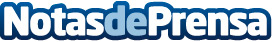 Bimi Presenta realizará casting para su espectáculoEl próximo 24 de agosto, Bimi Presenta realizará un casting para seleccionar a los bailarines que participarán en su nuevo espectáculo, siendo una novedosa propuesta en celebraciones como cumpleaños, despedidas de soltera y salidas de mujeres empoderadas de todas las edadesDatos de contacto:Alex MedianoLioc Editorial673034885Nota de prensa publicada en: https://www.notasdeprensa.es/bimi-presenta-realizara-casting-para-su Categorias: Nacional Artes Escénicas Comunicación Sociedad Cataluña Entretenimiento http://www.notasdeprensa.es